TÀI LIỆU HƯỚNG DẪN NỘP HỒ SƠ TRỰC TUYẾNBước 1:  Mở trình duyệt, truy cập vào website: https://dichvucong.langson.gov.vn/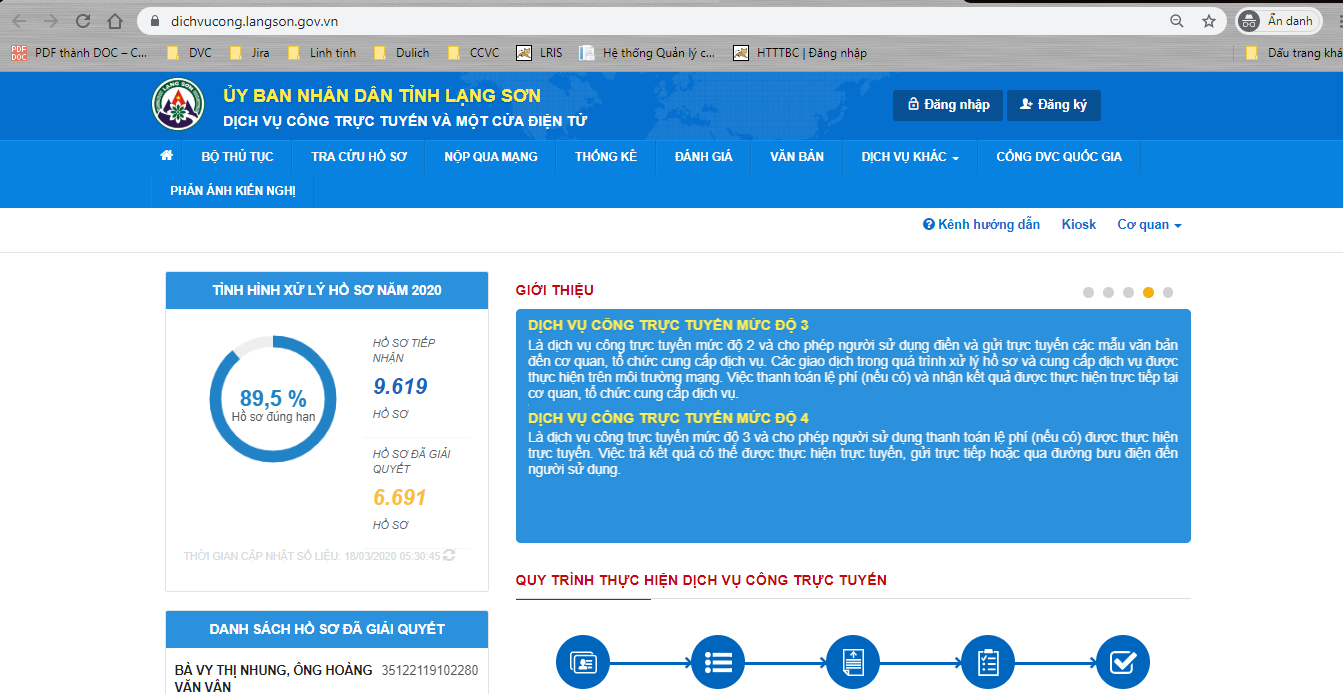 Bước 2: Đăng nhập tài khoản công dân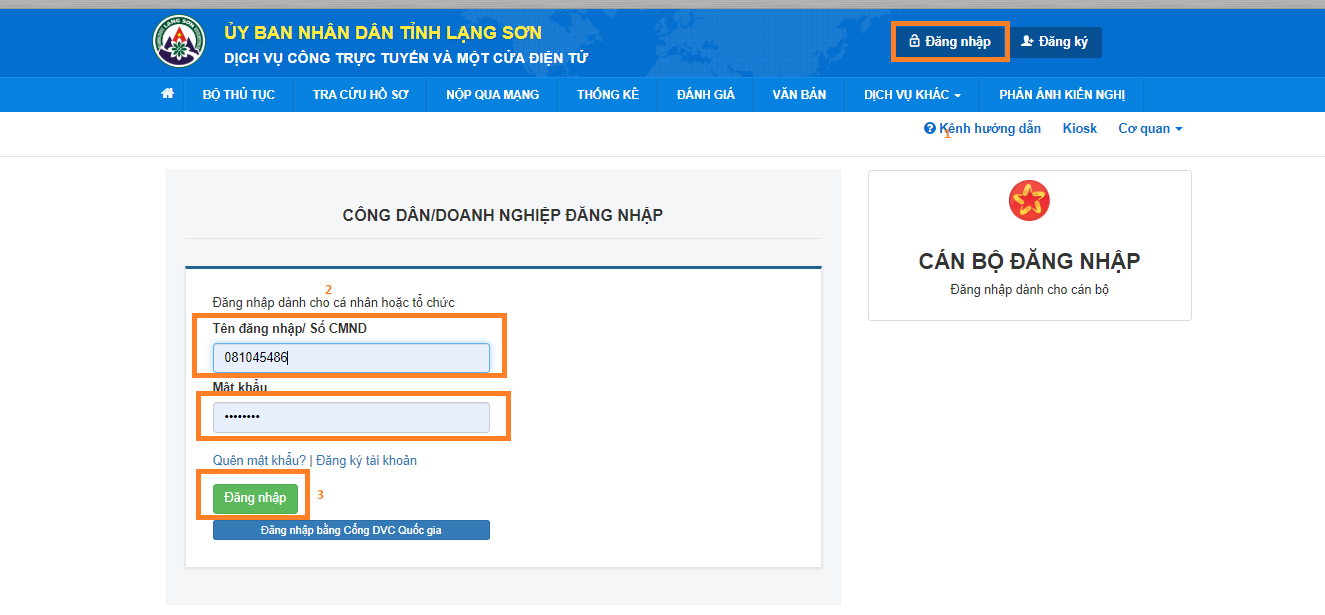 Chọn chức năng [Đăng nhập]Điền tài khoản và mật khẩuChọn [Đăng nhập]Bước 3: Chọn Menu [NỘP QUA MẠNG]  Chọn Cơ Quan có thủ tục hành chính (TTHC) cần nộp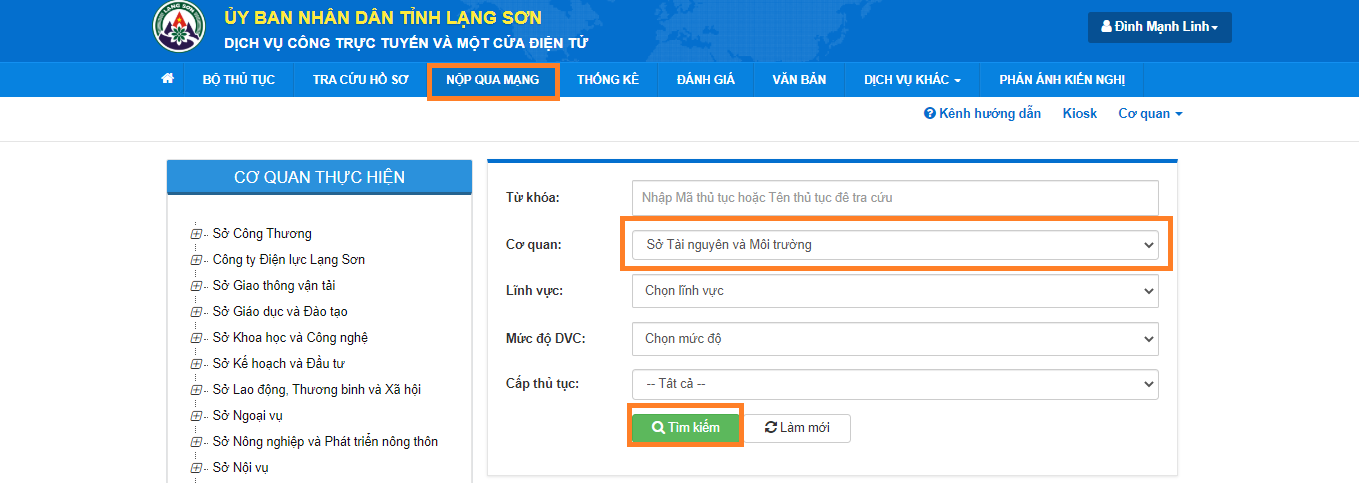 Bước 4: Tìm TTHC cần nộp hồ sơCó thể tìm theo tên TTHC bằng cánh nhập tên thủ tục hành chính vào mục [Từ khóa] sau đó chọn [Tìm kiếm]Có thể tìm theo lĩnh vực bằng cách chọn đến lĩnh vực trong mục [Lĩnh vực] sau đó chọn [Tìm kiếm]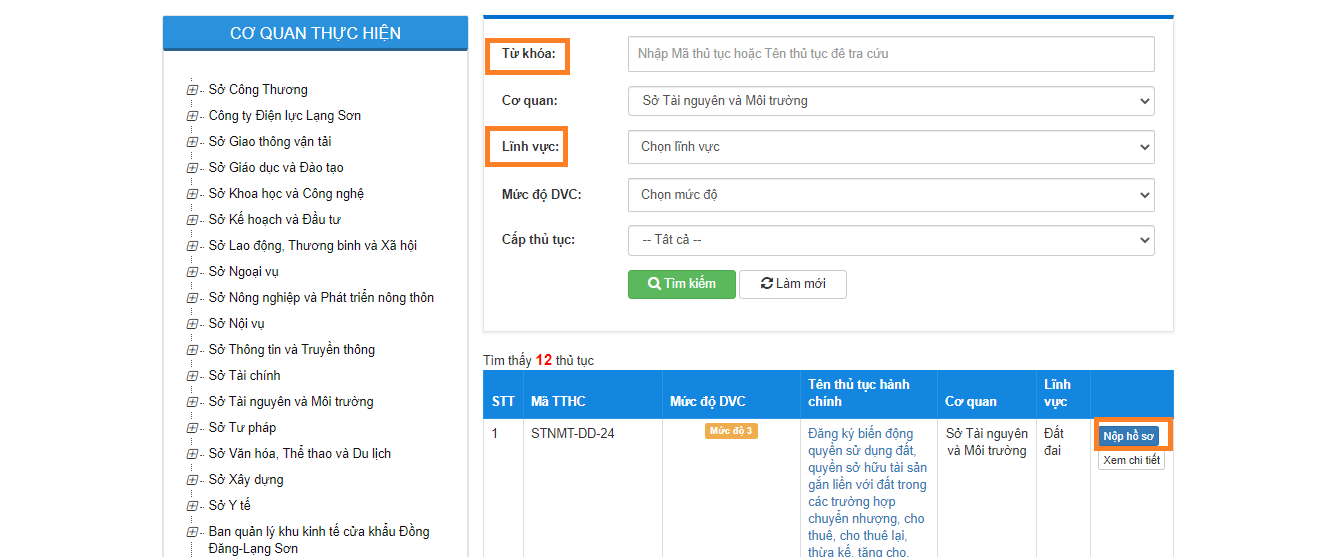 Sau khi tìm thấy TTHC cần nộp, chọn mục [Nộp hồ sơ] để tiến hành nộp hồ sơ trực tuyến.Bước 5: Chọn quy trình, đơn vị cần nộp hồ sơ (nếu thủ tục có nhiều hơn 1 trường hợp giải quyết)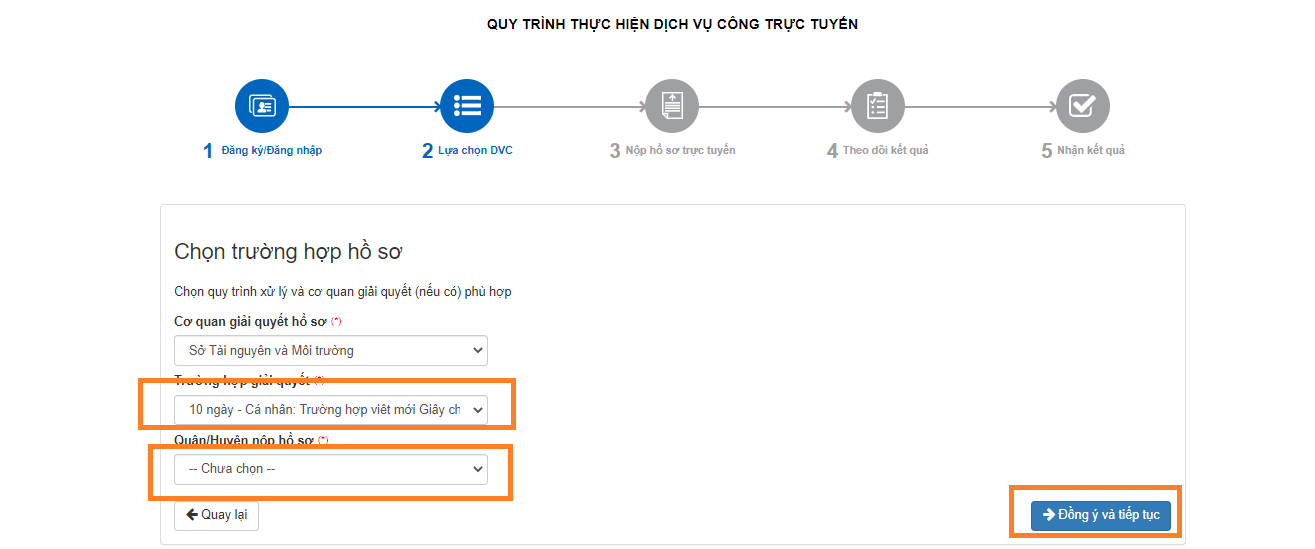 Bước 6: Điền thông tin người nộp hồ sơ (tự động điền thông tin tài khoản)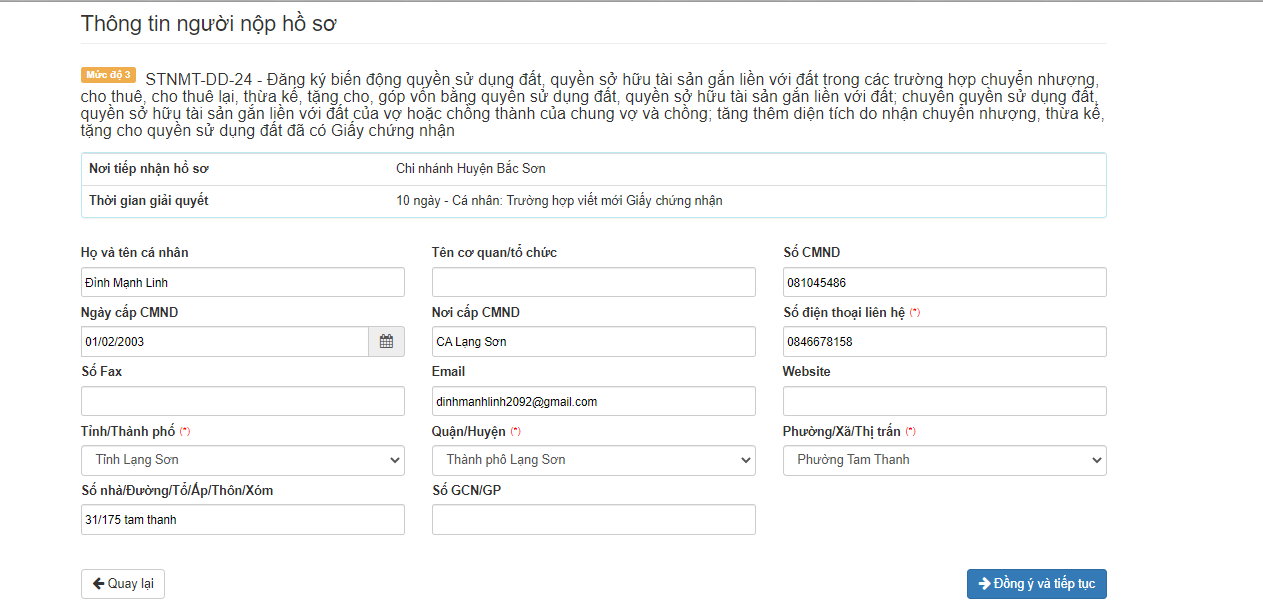 Bước 7: Chọn thành phần hồ sơ tương ướngCheck chọn thành phần hồ sơChọn [Chọn tệp tin] để đính kèm file scan của thành phần hồ sơ đó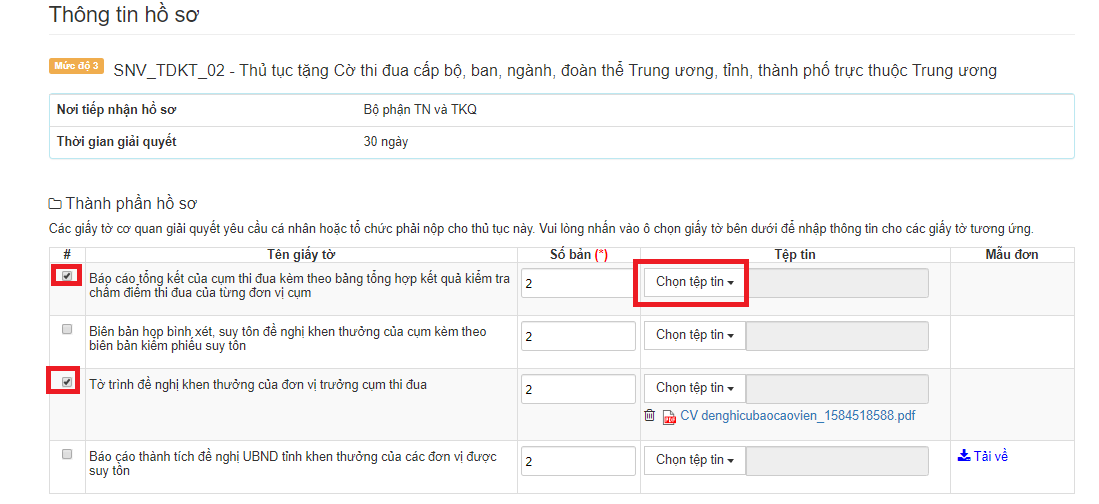 Bước 8: Chọn hình thức nhận kết quả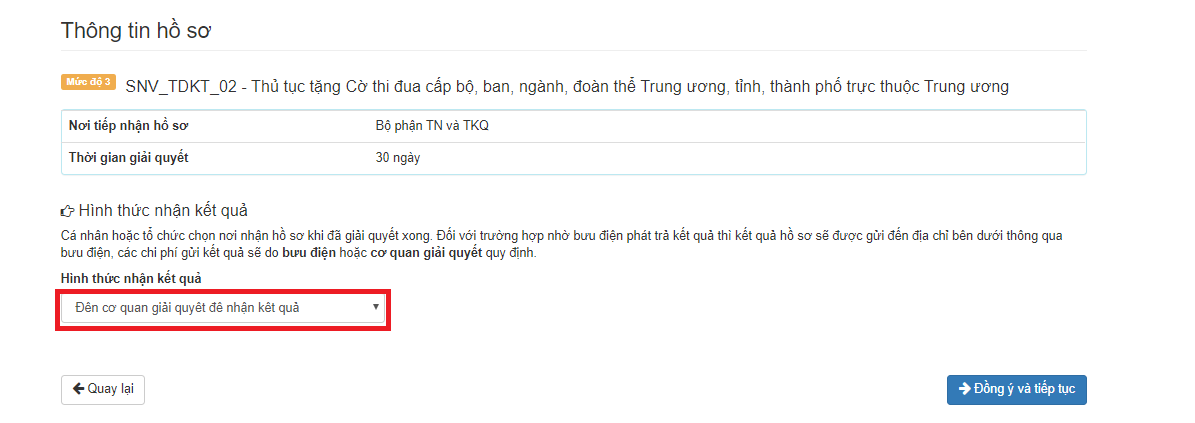 Bước 9: Nhập mã xác nhận các thông tin nhập liệu và chọn [Nộp hồ sơ]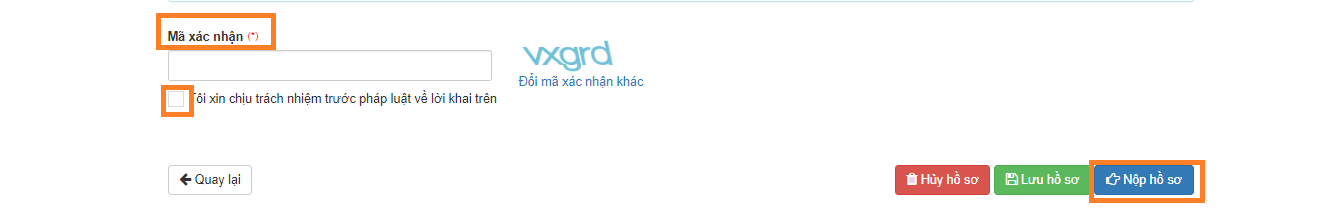 Bước 10: Hệ thống thông báo hồ sơ nộp thành công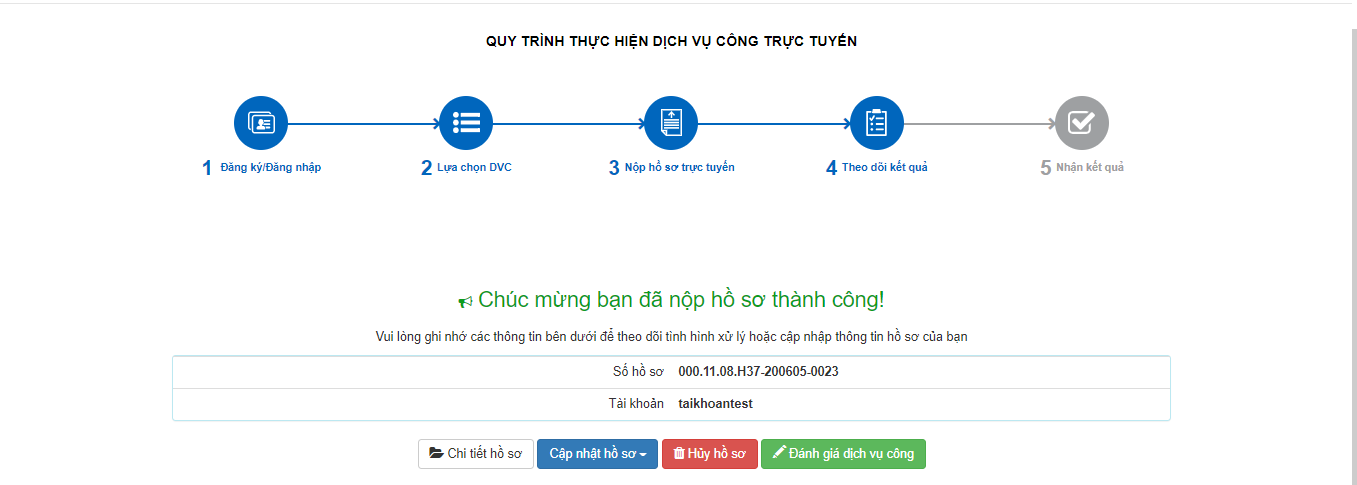 